VII MARATÓN FÚTBOL 7-SALA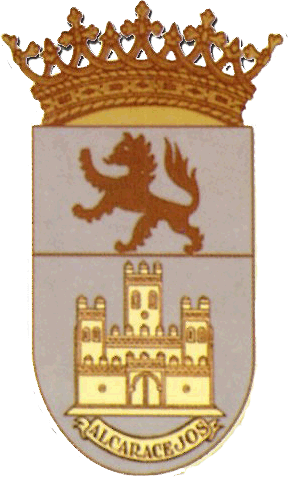 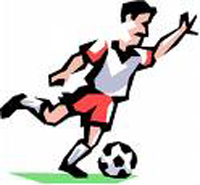 2 EN 1“ALCARACEJOS_ JULIO 2022 (Viernes 30, Sábado 1 y Domingo 2)”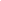 HOJA DE INSCRIPCIÓNNota: Cada equipo tendrá que presentar antes del sorteo de la Maratón fotocopia del D.N.I. de cada uno de sus jugadores. Una vez comenzada la Maratón, cada equipo tendrá cerrada su plantilla (máximo 14 jugadores) no pudiendo incorporar a ningún jugador que no esté inscrito antes de la fecha establecida. Si se incumple esta norma, el equipo quedará automáticamente expulsado de la competición.Don……………………………………………………Responsable del equipo………………………………………..., me comprometo a leer las bases del torneo e informar a mi equipo de ellas. También me comprometo a que todos los jugadores de mi equipo conozcan las bases del torneo cumpliendo con las normas propuestas y fijadas por la Organización, pudiendo ser expulsados de la Maratón si incumpliésemos las normas fijadas por la organización.Fdo.:_____________________________________NOMBRE DEL EQUIPOLOCALIDADRESPONSABLE DEL EQUIPORESPONSABLE DEL EQUIPORESPONSABLE DEL EQUIPONOMBREAPELLIDOSTELÉFONO(con WhatsApp)RELACIÓN DE JUGADORESRELACIÓN DE JUGADORESRELACIÓN DE JUGADORESRELACIÓN DE JUGADORESNOMBREAPELLIDOSDORSALD.N.I.1234567891011121314